Информационная справка о проведении мероприятий, посвященных 70-летию Сталинградской битвыВ этом году страна отмечает 75- годовщину Сталинградской битвы. В МКОУ «Мусультемахинской СОШ» – учеников 9 и 11 классов (31 человек) был проведен открытый урок учителем истории Омаровой К.М. Учитель истории Омарова К.М,  рассказала об историческом значении Сталинградской битвы. Для учеников был подготовлен обзор литературы о Великой Отечественной войне.В мероприятии выделена главная мысль о том, что Сталинградская битва  была самым тяжёлым и кровопролитным сражением Великой Отечественной войны. Грандиозная по масштабам битва, длившаяся ровно двести дней и ночей, стала переломным моментом и положила начало контрнаступлению советских войск.Защитники Сталинграда ценой своей жизни остановили врага и не пустили его на левобережье.«За Волгой для нас земли нет!» - с таким девизом бойцы держали оборону главной высоты – Мамаева кургана. Сражались за каждый дом, за каждый этаж, за каждую пядь земли. За шесть с половиной месяцев кровопролитных боев наши войска пережили разгром и отступление, тяжелейшую оборону разрушенного города, превращённого в сплошное море руин, и победоносное наступление, которое закончилось поражением немецкой группировкиУчащиеся 9-11классов  приняли активное участие в данном мероприятииЗам дир по ВР ________________ Ибрагимов М.Г.  02.02.2018г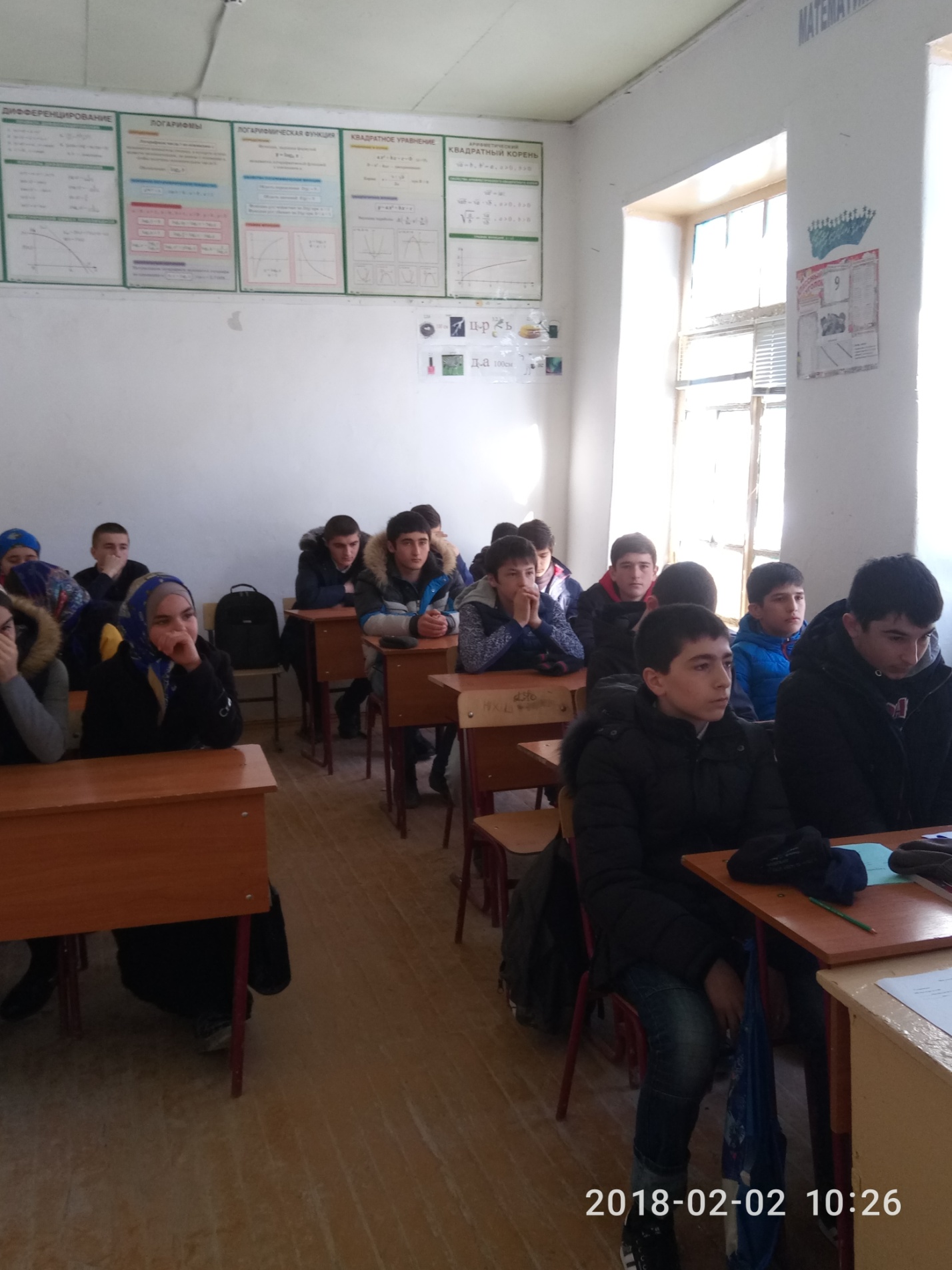 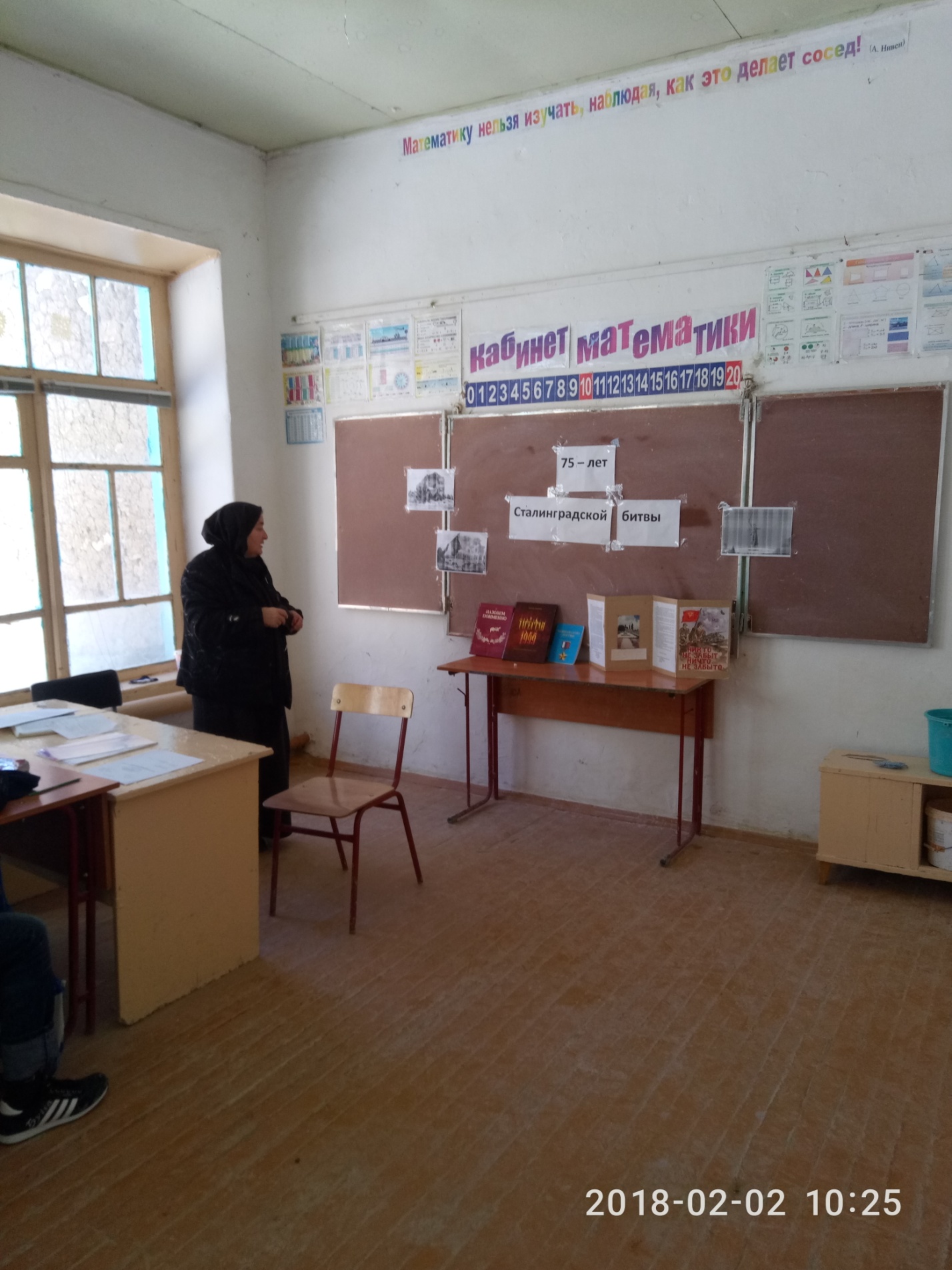 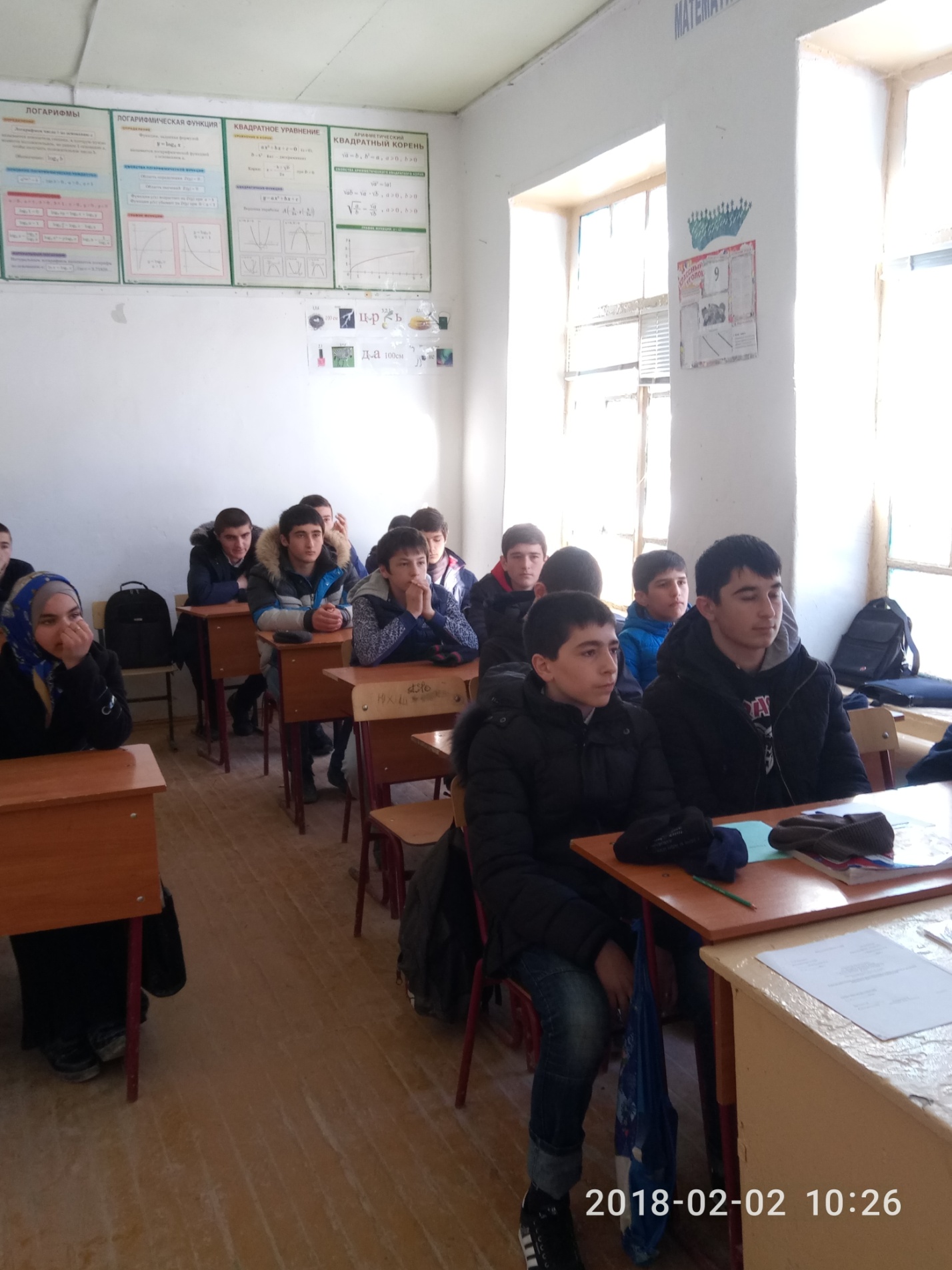 